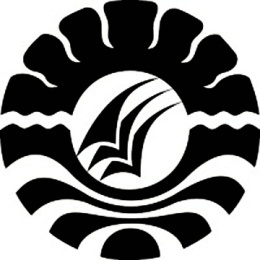 PENGEMBANGAN KEMAMPUAN MEMBACA PERMULAAN ANAK DENGAN MENGGUNAKAN KARTU KATA BERGAMBAR DI TAMAN KANAK-KANAK HARAPAN BANGSA KECAMATAN SABBANG KABUPATEN LUWU UTARASKRIPSIDiajukan Untuk Memenuhi Sebagai Persyaratan Memperoleh GelarSarjana Pendidikan pada Program Studi Pendidikan Guru Pendidikan Anak Usia DiniFakultas Ilmu Pendidikan Universitas Negeri MakassarNELSI 074 904 457PROGRAM STUDI PENDIDIKAN GURU PENDIDIKAN ANAK USIA DINIFAKULTAS ILMU PENDIDIKANUNIVERSITAS NEGERI MAKASSAR2013PERSETUJUAN PEMBIMBING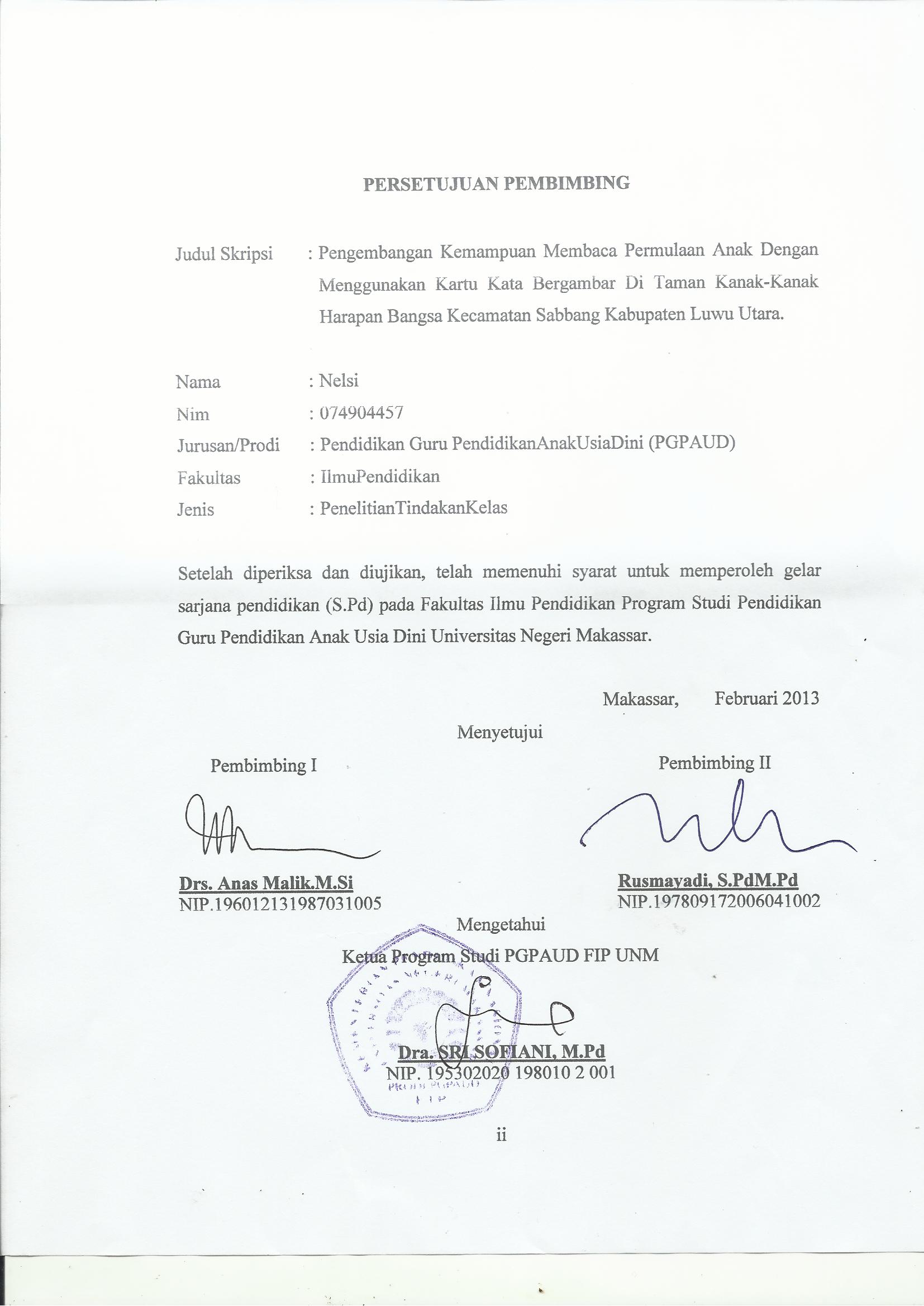 Judul Skripsi   	: 	Pengembangan Kemampuan Membaca Permulaan Anak Dengan   Menggunakan Kartu Kata Bergambar Di Taman Kanak-Kanak Harapan Bangsa Kecamatan Sabbang Kabupaten Luwu Utara.Nama	:	NelsiNim	:	074904457Jurusan/Prodi	:	Pendidikan Guru PendidikanAnakUsiaDini (PGPAUD)Fakultas	: 	IlmuPendidikanJenis	:	PenelitianTindakanKelasSetelah diperiksa dan diujikan, telah memenuhi syarat untuk memperoleh gelar sarjana pendidikan (S.Pd) pada Fakultas Ilmu Pendidikan Program Studi Pendidikan Guru Pendidikan Anak Usia Dini Universitas Negeri Makassar.						                   Makassar,	       Februari 2013Menyetujui       Pembimbing I					                               Pembimbing IIDrs. Anas Malik.M.Si				          Rusmayadi, S.PdM.PdNIP.196012131987031005				          NIP.197809172006041002MengetahuiKetua Program Studi PGPAUD FIP UNMDra. SRI SOFIANI, M.PdNIP. 195302020 198010 2 001KEMENTERIAN PENDIDIKAN DAN KEBUDAYAAN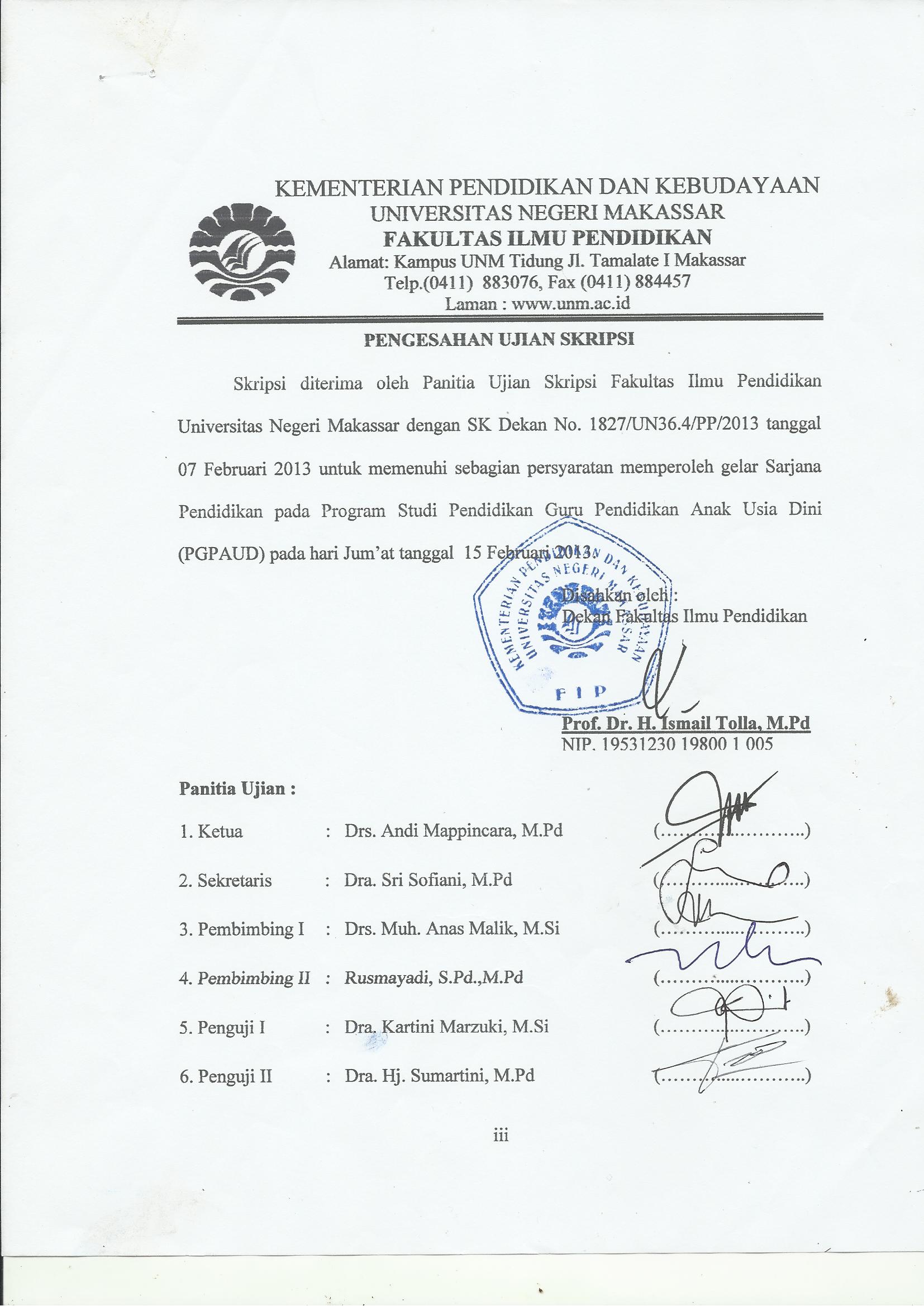 UNIVERSITAS NEGERI MAKASSAR 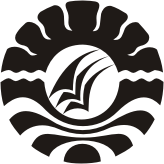 FAKULTAS ILMU PENDIDIKANAlamat: Kampus UNM Tidung Jl. Tamalate I Makassar Telp.(0411)  883076, Fax (0411) 884457Laman : www.unm.ac.idPENGESAHAN UJIAN SKRIPSISkripsi diterima oleh Panitia Ujian Skripsi Fakultas Ilmu Pendidikan Universitas Negeri Makassar dengan SK Dekan No. 1827/UN36.4/PP/2013 tanggal 07 Februari 2013 untuk memenuhi sebagian persyaratan memperoleh gelar Sarjana Pendidikan pada Program Studi Pendidikan Guru Pendidikan Anak Usia Dini (PGPAUD) pada hari Jum’at tanggal  15 Februari 2013.Disahkan oleh :Dekan Fakultas Ilmu Pendidikan                                                                    Prof. Dr. H. Ismail Tolla, M.PdNIP. 19531230 19800 1 005Panitia Ujian :1. Ketua	:	Drs. Andi Mappincara, M.Pd	(……….....………..)2. Sekretaris	:  	Dra. Sri Sofiani, M.Pd	(……….....………..)3. Pembimbing I	:  	Drs. Muh. Anas Malik, M.Si 	(……….....………..)4. Pembimbing II	:  	Rusmayadi, S.Pd.,M.Pd	(……….....………..)5. Penguji I	:  	Dra. Kartini Marzuki, M.Si	(……….....………..)6. Penguji II	:  	Dra. Hj. Sumartini, M.Pd	(……….....………..)PERNYATAAN KEASLIAN SKRIPSISaya yang bertanda tangan di bawah ini:Menyatakan dengan sebenarnya bahwa skripsi yang saya tulis ini benar merupakan hasil karya saya sendiri dan bukan merupakan pengambil alihan tulisan atau pikiran orang lain yang saya akui sebagai hasil tulisan ataupun pikiran sendiri.Apabila dikemudian hari terbukti atau dapat dibuktikan bahwa skripsi ini hasil jiplakan, maka saya bersedia menerima sanksi atas perbuatan tersebut sesuai ketentuan yang berlaku.						                   Makassar,	    Februari 2013Yang membuat pernyataan              NelsiMOTTOKesuksesan tidak datang dengan sendirinyaTanpa adanya pengorbananKuperuntukkan Karya ini kepadaKedua Orang Tuaku, sertakeluarga dan sahabat-sahabatku ABSTRAKNelsi, 2013. Pengembangan Kemampuan Membaca Permulaan Anak Dengan Menggunakan Kartu Kata Bergambar Di Taman Kanak-Kanak Harapan Bangsa Kecamatan Sabbang Kabupaten Luwu Utara. Skripsi. Dibimbing oleh                     Drs. Muh. Anas Malik, M.Si, dan Rusmayadi, S.Pd, M.Pd. Program Studi Pendidikan Guru Pendidikan Anak Usia Dini Fakultas Ilmu Pendidikan Universitas Negeri Makassar.Masalah dalam penelitian ini adalah bagaimanakah mengembangan kemampuan membaca permulaan anak dengan menggunakan kartu kata bergambar di Taman Kanak-Kanak Harapan Bangsa Kecamatan Sabbang Kabupaten Luwu Utara? Tujuan dalam penelitian ini adalah untuk mengetahui pengembangan kemampuan membaca permulaan anak dengan menggunakan kartu kata bergambar Di Taman Kanak-Kanak Harapan Bangsa Kecamatan Sabbang Kabupaten Luwu Utara.Pendekatan penelitian ini merupakan pendekatan secara kualitatif dan Jenis penelitian adalah penelitian tindakan kelas. Focus dalam penelitian ini adalah pengembangan kemampuan membaca permulaan anak dengan menggunakan kartu kata bergambar  di Taman Kanak-Kanak Harapan Bangsa Kecamatan Sabbang Kabupaten Luwu Utara dengan subjek penelitian 10 orang anak didik yang usianya 5-6 tahun dan seorang guru di kelompok B.Teknik pengumpulan data adalah observasi dan dokumentasi. Prosedur dalam penelitian ini terdiri dari dua siklus yaitu siklus I dan siklus II dengan melakukan tahapan perencanaan, pelaksanaan tindakan, observasi dan refleksi. Analisis data dalam penelitian ini adalah analisis kualitatif.Hasil yang diperoleh yaitu pada siklus I terjadi peningkatan kemampuan membaca permulaan pada 2 orang anak tapi belum optimal, karena masih ada 8 orang anak yang belum mampu menyebutkan kata yang mempunyai huruf awal yang sama dan membaca gambar yang memiliki kata/kalimat sederhana hal ini disebabkan karena guru menggunakan gambar terlalu banyak dan guru tidak menceritakan isi gambar serta aktivitas penerapan bermain kartu kata bergambar belum terlaksana dengan baik.Pada siklus II terjadi peningkatan membaca permulaan karena indikator capaian membaca permulaan sudah tercapai ditandai dengan ada 8 anak sudah mampu menyebutkan kata yang mempunyai huruf awal yang sama dan membaca gambar yang memiliki kata/kalimat sederhana hal ini disebabkan karena guru memilih gambar  yang sesuai dengan pokok penjelasan dan sudah menceritakan isi gambar sehingga melalui penerapan metode kartu kata bergambar dalam mengembangkan membaca permulaan anak dapat terlaksana secara optimal.RAKATA	Puji dan syukur penulis panjatkan kehadiratTuhan Yang Maha Esa, atas rahmat dan karunia-Nya sehingga skripsi ini berjudul “Pengembangan Kemampuan Membaca Permulaan Anak Dengan Menggunakan Kartu kata bergambar Di Taman Kanak-Kanak Harapan Bangsa Kecamatan Sabbang Kabupaten Luwu Utara.” Dapat diselesaikan dalam bentuk yang sederhana. Curahan Kepada Tuhan Yang Maha Kuasa yang  member petunjuk dan bimbingan kepada umat-Nya.Skripsi ini diajukan sebagai syarat untuk menyelesaikan studi Strata Satu (S1) dengan gelar Sarjana Pendidikan (S.Pd) Program Studi Pendidikan Guru Pendidikan Anak Usia Dini (PGPAUD) S1 Universitas Negeri Makassar. Penulis menyampaikan terimakasih dan penghargaan kepada Drs. Muh. Anas Malik, M.Si , selaku pembimbing I dan Rusmayadi, S.Pd, M.Pd. selaku pembimbing II yang telah memberikan arahan, bantuan dan petunjuk kepada penulis dalam menyelesaikan skripsi  ini. Penulis menyadari bahwa masih terdapat kekurangan-kekurangan di dalam skripsi ini. Oleh karena itu, penulis mengharapkan saran dan kritikan yang membangun dari pembaca demi kesempurnaan penulisan selanjutnya.Pada kesempatan ini pula. Penulis mengucapkan terimakasih dan penghargaan sebesar-besarnya khususnya kepada :Prof. Dr. H.Arismunandar, M.Pd selaku Rektor Universitas Negeri Makassar yang telah memberikan kesempatan kepada penulis untuk mengenyam pendidikan di Universitas Negeri Makassar.Prof. Dr. H. Ismail Tolla, M.Pd. selaku Dekan Fakultas Ilmu Pendidikan Universitas Negeri Makassar yang telah memberi izin pelaksanaan penelitian .Dra. Sri Sofiani, M.Pd. dan Arifin Maggau. S.Pd.M.Pd selaku Ketua dan Sekertaris Prodi Pendidikan Guru Pendidikan Anak Usia Dini (PGPAUD) Fakultas Ilmu Pendidikan Universitas Negeri Makassar yang telah banyak memberikan bimbingan selama penulisan skripsi berlangsungBapak dan Ibu dosen Pendidikan Guru Pendidikan Anak Usia Dini (PGPAUD) Fakultas Ilmu Pendidikan Universitas Negeri Makassar atas segala pemikiran dan perhatiannya.Kepala Taman Kanak-Kanak Harapan Bangsa Kecamatan Sabbang Kabupaten Luwu Utara yang telah member kesempatan untuk melakukan penelitian di sekolahnya. Guru Taman Kanak-Kanak Harapan Bangsa Kecamatan Sabbang Kabupaten Luwu Utara.Seluruh rekan Mahasiswa PGPAUD kelas Masamba Fakultas Ilmu Pendidikan Universitas Negeri Makassar, yang selama ini telah menunjukkan kerjasama dalam perkuliahan maupun dalam penyususnan skripsi ini.Secara khusus, rasa bangga dan terimakasih kepada keluargaku tercinta yang telah memberikan dorongan dan perhatian yang mendalam selama ini.Kepada semua pihak tersebut penulis tidak dapat memberikan imbalan apa-apa kecuali doa kiranya segala bantuan danamal baiknya mendapat imbalan yang layak dari Tuhan yang Maha Kuasa. Amin.Akhirnya penulis tetap berharap sumbangan dan saran untuk memperbaiki skripsi ini, terimakasih.						              Makassar,       Februari 2013						  PenulisDAFTAR ISIDAFTAR GAMBARNo 										HalamanBagan Kerangka Pikir								19PTK Model Kurt Lewin 								23DAFTAR LAMPIRANNo                                                                                                                     					SKRIPSIPENGEMBANGAN KEMAMPUAN MEMBACA PERMULAAN ANAK DENGAN MENGGUNAKAN KARTU KATA BERGAMBAR DI TAMAN KANAK-KANAK HARAPAN BANGSA KECAMATAN SABBANG KABUPATEN LUWU UTARANELSIPROGRAM STUDI PENDIDIKAN GURU PENDIDIKAN ANAK USIA DINIFAKULTAS ILMU PENDIDIKAN UNIVERSITAS NEGERI MAKASSAR2013Nama:NelsiNomor Stambuk:074 904 457Jurusan/ Program Studi:Pendidikan Guru Pendidikan Anak Usia Dini(PG-PAUD) S1Fakultas:Ilmu PendidikanJudulSkripsi:Pengembangan Kemampuan Membaca Permulaan Anak Dengan Menggunakan Kartu Kata Bergambar Di Taman Kanak-Kanak Harapan Bangsa Kecamatan Sabbang Kabupaten Luwu Utara.HALAMAN JUDUL .............................................................................................iHALAMAN PERSETUJUAN PEMBIMBING....................................................iiHALAMAN PENGESAHAN SKRIPSI ………………………………………..iiiPERNYATAAN KEASLIAN SKRIPSI...............................................................ivMOTTO.................................................................................................................vABSTRAK............................................................................................................viKATA PENGANTAR...........................................................................................viiDAFTAR ISI..........................................................................................................xDAFTAR GAMBAR............................................................................................xiiDAFTAR LAMPIRAN..........................................................................................xiiiBAB I PENDAHULUAN......................................................................................1LatarBelakang..................................................................................1RumusanMasalah......................................................................................5TujuanPenelitian......................................................................................5ManfaatPenelitian..............................................................................5BAB II TINJAUAN  PUSTAKA, KERANGKA PIKIR DAN HIPOTESIS7TinjauanPustaka.......................................................................................7KerangkaPikir...........................................................................................18Hipotesis....................................................................................................20BAB  III  METODE PENELITIAN......................................................................21PendekatandanJenisPenelitian...........................................................21FokusPenelitian...................................................................................21Setting danSubjekPenelitian..............................................................21ProsedurPenelitian...............................................................................23TeknikPengumpulan Data....................................................................27AnalisisdanStandarpencapaian...........................................................28BAB  IV  HASIL PENELITIAN DAN PEMBAHASAN29HasilPenelitian...................................................................................29Pembahasan........................................................................................59BAB  VKESIMPULAN DAN SARAN................................................................63Kesimpulan..........................................................................................63Saran-saran...........................................................................................63DAFTAR PUSTAKA............................................................................................64LAMPIRAN...........................................................................................................55LembarObservasiUntuk Guru                                                                     LembarObservasiUntukAnakHasilObservasiUntukGuru						HasilObservasiUntukAnak						RencanaKegiatanHarian			DokumentasiPersuratan